COLEGIO EMILIA RIQUELME 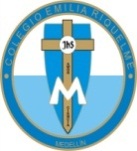 ACTIVIDAD RELIGIÓN Y ARTÍSTICASEGUNDO PERIODO                                   NOMBRE: __________________________________________GRADO: 3°    Hola mi pequeña estudiante, estas son las guías o actividades  de la clase de Religión y Artística que he desarrollado en mi Blog. Entra aquí https://sites.google.com/view/en-clase-con-la-profe-angelay encontraras los videos  ya descargados de las explicaciones por la profe y de You Tube, las imágenes y demás ayudas, que te ayudarán a comprender mejor este tema. JESÚS CELEBRA EL REINO DE DIOSMis chiquitas este tema es uno de mis preferidos, porque Jesús vino para instaurar el Reino de Dios. Él nos enseña hoy como en su tiempo, todo lo que sabe de su Padre. Y no sólo lo hizo con palabras, sino que con hechos nos mostró, que amar y perdonar es lo más importante para construir su Reino; ayudar a las otras personas y amar a Dios mucho más que las cosas materiales, nos hacen verdaderamente felices.Lee comprensivamente las páginas 60 y 61 del libro de Religión.Observa con atención los video en los siguiente links o enlaces https://www.youtube.com/watch?v=50nwPu9Bz1ohttps://www.youtube.com/watch?v=F9Fb6huTyE8Desarrolla la actividad propuesta paginas 62,63del libro de Religión. Se muy creativa haciendo las composiciones artísticas de la actividad.La mejor forma de celebrar el Reino de Dios es viviendo lo que Jesús nos enseñó y diciéndoles a nuestros seres queridos que Dios los ama y que siempre nos acompaña y ayuda, sobre todo en los momentos difíciles. Cuando las personas con humildad abren su corazón a Dios, Él los abraza con su amor y se sienten felices y con paz para enfrentar y solucionar esas dificultades.VE Y DALE UN ABRAZO A TU FAMILIA Y DILES QUE DIOS LOS AMA, QUE SIEMPRE NOS AYUDA Y QUE NUNCA NOS DEJARÁ SOLOS. NOTA IMPORTANTE: Todos los días estaré de 2:00 a 3:00 pm en video conferencia por SKYPE con este link. https://join.skype.com/AqmXjSg23MeI     Estaremos explicando y socializando lo aprendido, aclarando dudas,  y como complemento a la clase  desarrollada en el Blog con la profe Ángela.